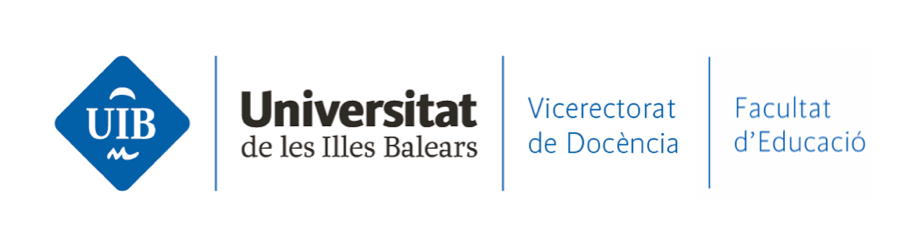 FITXA D’ADAPTACIÓ DE LA DOCÈNCIA PRESENCIAL A LA NO PRESENCIAL AMB MOTIU DE LA CRISI SANITÀRIA OCASIONADA PEL COVID-19Aquesta fitxa recull els canvis realitzats a l’assignatura a partir de les indicacions del “Protocol d’actuació de la Universitat de les Illes Balears sobre les mesures extraordinàries previstes per a l’adaptació a la suspensió temporal de l’activitat docent presencial”, aprovat pel Consell de Direcció, a la sessió extraordinària del dia 13 de març de 2020 i la “Instrucció sobre el protocol d’actuació en l’adaptació de la docència presencial a la docència no presencial” de la UIB, de dia 2 d'abril de 2020.Aquest document esdevindrà una addenda a la Guia docent i les modificacions realitzades quedaran reflectides com un acord de la comissió de garantia de qualitat de cada estudi per a futurs processos d'avaluació i seguiment de la titulació.EN EL CAS QUE L’ASSIGNATURA TINGUI MÉS D’UN GRUP, NOMÉS HA D’OMPLIR LA FITXA EL COORDINADOR/A, PREVI ACORD ENTRE EL PROFESSORAT DE TOTS ELS GRUPS.El Coordinador/a de l'assignatura (en el cas que hi hagi més d'un grup) i el professorat de tots els grups de la mateixa o el professor/a (en els casos que no hi hagi duplicacions de grup) que han emplenat aquest formulari, es comprometen i es fan responsables de la publicació d’aquestes modificacions, amb l’antelació suficient, a totes les Aules virtuals de l'assignatura, una vegada siguin aprovades per els/les caps d'estudis. DATA:  DATA:  DATA:  DATA:  DATA:  DATA:  DATA:  DATA:  DATA:  DATA:  DATA:  DATA:  DATA:  DADES DE L’ASSIGNATURA DADES DE L’ASSIGNATURA DADES DE L’ASSIGNATURA DADES DE L’ASSIGNATURA DADES DE L’ASSIGNATURA DADES DE L’ASSIGNATURA DADES DE L’ASSIGNATURA DADES DE L’ASSIGNATURA DADES DE L’ASSIGNATURA DADES DE L’ASSIGNATURA DADES DE L’ASSIGNATURA DADES DE L’ASSIGNATURA DADES DE L’ASSIGNATURACentreCentreCentreCentreCentreTitulacióTitulacióTitulacióTitulacióTitulacióTitulacióTitulacióNom de l’assignaturaNom de l’assignaturaCodi assignaturaCodi assignaturaCodi assignaturaCoordinador de l’assignatura (en el seu cas)Coordinador de l’assignatura (en el seu cas)Coordinador de l’assignatura (en el seu cas)Coordinador de l’assignatura (en el seu cas)Coordinador de l’assignatura (en el seu cas)Coordinador de l’assignatura (en el seu cas)Coordinador de l’assignatura (en el seu cas) Professors/es de l’assignatura Professors/es de l’assignatura Grup o grups Grup o grups Grup o grupsPUBLICAT A LA GUIA DOCENT DEL CURS 2019-2020PUBLICAT A LA GUIA DOCENT DEL CURS 2019-2020PUBLICAT A LA GUIA DOCENT DEL CURS 2019-2020PUBLICAT A LA GUIA DOCENT DEL CURS 2019-2020PUBLICAT A LA GUIA DOCENT DEL CURS 2019-2020ADAPTACIÓ A LA SITUACIÓ D’EXCEPCIONALITATADAPTACIÓ A LA SITUACIÓ D’EXCEPCIONALITATADAPTACIÓ A LA SITUACIÓ D’EXCEPCIONALITATADAPTACIÓ A LA SITUACIÓ D’EXCEPCIONALITATADAPTACIÓ A LA SITUACIÓ D’EXCEPCIONALITATADAPTACIÓ A LA SITUACIÓ D’EXCEPCIONALITATADAPTACIÓ A LA SITUACIÓ D’EXCEPCIONALITATADAPTACIÓ A LA SITUACIÓ D’EXCEPCIONALITATMETODOLOGIES D’ENSENYAMENT-APRENENTATGEMETODOLOGIES D’ENSENYAMENT-APRENENTATGEMETODOLOGIES D’ENSENYAMENT-APRENENTATGEMETODOLOGIES D’ENSENYAMENT-APRENENTATGEMETODOLOGIES D’ENSENYAMENT-APRENENTATGECANVIS EN LES METODOLOGIES D’ENSENYAMENT-APRENENTATGECANVIS EN LES METODOLOGIES D’ENSENYAMENT-APRENENTATGECANVIS EN LES METODOLOGIES D’ENSENYAMENT-APRENENTATGECANVIS EN LES METODOLOGIES D’ENSENYAMENT-APRENENTATGECANVIS EN LES METODOLOGIES D’ENSENYAMENT-APRENENTATGECANVIS EN LES METODOLOGIES D’ENSENYAMENT-APRENENTATGECANVIS EN LES METODOLOGIES D’ENSENYAMENT-APRENENTATGECANVIS EN LES METODOLOGIES D’ENSENYAMENT-APRENENTATGEACTIVITATS I LA SEVA AVALUCIÓACTIVITATS I LA SEVA AVALUCIÓACTIVITATS I LA SEVA AVALUCIÓACTIVITATS I LA SEVA AVALUCIÓACTIVITATS I LA SEVA AVALUCIÓCANVIS EN LES ACTIVITATS I LA SEVA AVALUACIÓCANVIS EN LES ACTIVITATS I LA SEVA AVALUACIÓCANVIS EN LES ACTIVITATS I LA SEVA AVALUACIÓCANVIS EN LES ACTIVITATS I LA SEVA AVALUACIÓCANVIS EN LES ACTIVITATS I LA SEVA AVALUACIÓCANVIS EN LES ACTIVITATS I LA SEVA AVALUACIÓCANVIS EN LES ACTIVITATS I LA SEVA AVALUACIÓCANVIS EN LES ACTIVITATS I LA SEVA AVALUACIÓActivitats avaluablesPes(% sobre nota final)Caràcter recuperableCaràcter recuperableCaràcter recuperableActivitats avaluablesActivitats avaluablesActivitats avaluablesPes(% sobre nota final)Caràcter recuperableCaràcter recuperableCaràcter recuperableCaràcter recuperableSI / NOSI / NOSI / NOSI / NOSI / NOSI / NOSI / NOSI / NOSI / NOSI / NOSI / NOSI / NOSI / NOSI / NOSI / NOSI / NOSI / NOSI / NOSI / NOSI / NOSI / NOSI / NOSI / NOSI / NOSI / NOSI / NOSI / NOSI / NOSI / NOSI / NOSI / NOSI / NOSI / NOSI / NOSI / NOSI / NOSI / NOSI / NOSI / NOSI / NOSI / NOSI / NOTOTAL0TOTALTOTALTOTAL0Terminis fixatsTerminis fixatsTerminis fixatsTerminis fixatsTerminis fixatsCanvis en els terminis fixatsCanvis en els terminis fixatsCanvis en els terminis fixatsCanvis en els terminis fixatsCanvis en els terminis fixatsCanvis en els terminis fixatsCanvis en els terminis fixatsCanvis en els terminis fixatsAltres requisitsAltres requisitsAltres requisitsAltres requisitsAltres requisitsModificació dels requisits addicionalsModificació dels requisits addicionalsModificació dels requisits addicionalsModificació dels requisits addicionalsModificació dels requisits addicionalsModificació dels requisits addicionalsModificació dels requisits addicionalsModificació dels requisits addicionalsACTIVITATS COMPLEMENTÀRIA I EXTRAORDINÀRIAACTIVITATS COMPLEMENTÀRIA I EXTRAORDINÀRIAACTIVITATS COMPLEMENTÀRIA I EXTRAORDINÀRIAACTIVITATS COMPLEMENTÀRIA I EXTRAORDINÀRIAACTIVITATS COMPLEMENTÀRIA I EXTRAORDINÀRIACANVIS EN L’AVALUACIÓ COMPLEMENTÀRIA I EXTRAORDINÀRIACANVIS EN L’AVALUACIÓ COMPLEMENTÀRIA I EXTRAORDINÀRIACANVIS EN L’AVALUACIÓ COMPLEMENTÀRIA I EXTRAORDINÀRIACANVIS EN L’AVALUACIÓ COMPLEMENTÀRIA I EXTRAORDINÀRIACANVIS EN L’AVALUACIÓ COMPLEMENTÀRIA I EXTRAORDINÀRIACANVIS EN L’AVALUACIÓ COMPLEMENTÀRIA I EXTRAORDINÀRIACANVIS EN L’AVALUACIÓ COMPLEMENTÀRIA I EXTRAORDINÀRIACANVIS EN L’AVALUACIÓ COMPLEMENTÀRIA I EXTRAORDINÀRIAAquesta avaluació es mantindrà vigent cas que es pugui realitzar de forma presencialAquesta avaluació es mantindrà vigent cas que es pugui realitzar de forma presencialAquesta avaluació es mantindrà vigent cas que es pugui realitzar de forma presencialAquesta avaluació es mantindrà vigent cas que es pugui realitzar de forma presencialAquesta avaluació es mantindrà vigent cas que es pugui realitzar de forma presencialAquests canvis només s’aplicaran cas que, per motius d’alerta sanitària, l’avaluació complementària i extraordinària no es pugui realitzar de forma presencialAquests canvis només s’aplicaran cas que, per motius d’alerta sanitària, l’avaluació complementària i extraordinària no es pugui realitzar de forma presencialAquests canvis només s’aplicaran cas que, per motius d’alerta sanitària, l’avaluació complementària i extraordinària no es pugui realitzar de forma presencialAquests canvis només s’aplicaran cas que, per motius d’alerta sanitària, l’avaluació complementària i extraordinària no es pugui realitzar de forma presencialAquests canvis només s’aplicaran cas que, per motius d’alerta sanitària, l’avaluació complementària i extraordinària no es pugui realitzar de forma presencialAquests canvis només s’aplicaran cas que, per motius d’alerta sanitària, l’avaluació complementària i extraordinària no es pugui realitzar de forma presencialAquests canvis només s’aplicaran cas que, per motius d’alerta sanitària, l’avaluació complementària i extraordinària no es pugui realitzar de forma presencialAquests canvis només s’aplicaran cas que, per motius d’alerta sanitària, l’avaluació complementària i extraordinària no es pugui realitzar de forma presencialRecuperació d’activitats d’avaluació continua i/o exàmens o proves d’avaluació finalPes(% sobre nota final)Recuperació de les activitats d’avaluació contínua no superades o no realitzadesSI / NOSI / NOSI / NORecuperació de les activitats d’avaluació contínua no superades o no realitzadesSI / NOSI / NOSI / NOExàmens o proves de l’avaluació final SI / NOSI / NOSI / NORecuperació d’activitats d’avaluació continua i/o exàmens o proves d’avaluació finalRecuperació d’activitats d’avaluació continua i/o exàmens o proves d’avaluació finalRecuperació d’activitats d’avaluació continua i/o exàmens o proves d’avaluació finalPes(% sobre nota final)Recuperació de les activitats d’avaluació contínua no superades o no realitzadesSI / NOSI / NOSI / NOExàmens o proves de l’avaluació final SI / NOSI / NOSI / NOExàmens o proves de l’avaluació final SI / NOSI / NOSI / NOExàmens o proves de l’avaluació final SI / NOSI / NOSI / NOTOTAL0TOTALTOTALTOTAL0ObservacionsObservacionsObservacionsObservacionsObservacionsValidat pel Centre:Validat pel Centre:Validat pel Centre:Validat pel Centre:Validat pel Centre:Validat pel Centre:Validat pel Centre:Validat pel Centre:Validat pel Centre:Validat pel Centre:Validat pel Centre:Validat pel Centre:Validat pel Centre:Validat pel Centre:Data:Data:Responsable de la TitulacióResponsable de la TitulacióResponsable de la TitulacióResponsable de la Titulació